MIA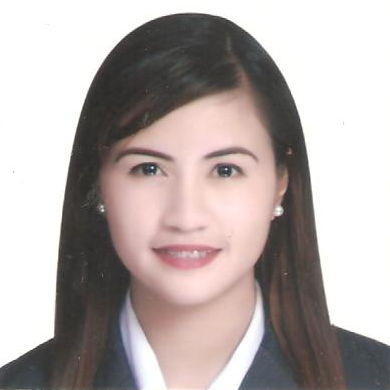 Mia.359619@2freemail.com  OBJECTIVE“To be employed in an organization where there is challenging opportunity for growth and be able to put into practice all the knowledge I have acquired from my previous works and from my years of studying in college, especially in providing good relationships with customers and coworkers.”HIGHLIGHTS OF QUALIFICATIONSA conscientious worker who is always willing to go the extra mile by being both professional and trustworthy. Known as a hard worker committed to the efficient completion of challenging subjects within deadlines. Proven ability to resolve problems and follow through effective, well- organized and fast paced work environment.WORK EXPERIENCELaveillie Interior Design (Al Ain, U.AE)                       Sales Representative cum Secretary (May 2016- present)Works hard towards consistently achieving and exceeding monthly sales targets to ensure accomplishment of the overall company’s target.Maintains relationships with clients by providing support, information, and guidance; researching and recommending new opportunities; recommending profit and service improvements.Open, read, route, distribute incoming mail and other material, and prepare answers to routine letters.Managing the daily /weekly/monthly agenda and new meetings and appointments.File and update contact information of employees, customers, suppliers, and external patterns.Check frequently the levels of office supplies and place appropriate ordersDevelop and maintain a filing system to ensure the completion of regular reports.Duty Free PhilippinesNinoy Aquino International Airport (NAIA), Pasay City PhilippinesBeauty Advisor / Brand Ambassador (December 2014 – January 2016)Assist customers finding products that meet their needs by giving makeovers or products demonstrations. Maintain the brand value by having knowledge about chemicals and herbs used in the products in order to convince people in a better way.Discuss beauty regimens in order to understand skin care problems and offer appropriate product solutions. Ensure that all products are continuously in stock and maintained in compliance with the hygiene standards by daily checking of its cleanliness and orderliness. Taal Water District (Batangas City Philippines)Front Desk / Receptionist (May 2013 – October 2014)Greet visitors and callers, handle their inquiries and direct them to the appropriate persons according to their needs. Maintain safe and clean reception area by complying with procedures, rules and regulations.  Answer incoming and outgoing calls together with incoming and outgoing mails by drafting correspondence, securing parcels etc.Maintain continuity among work teams by documenting and communicating actions, irregularities, and continuing needs.Perform other clerical receptionist duties such as filing, photocopying, collating, faxing etc.EDUCATIONAL BACKGROUNDAssociate in Hotel & Restaurant ManagementsLemery Colleges, Lemery Batangas	    Year Graduated: March 2013	TRAININGS ATTENDEDMicrotel Hotels & Resorts – Eagle Ridge, CaviteCavite, PhilippinesOctober 2011Alpha HotelBatangas City, PhilippinesOctober- November 2012PERSONAL INFORMATIONDate of Birth			:           November 5, 1994Civil status			:           Single                                                                         Citizenship			:           FilipinoReligion			              :           Roman CatholicI hereby certify that the above information is true and correct with the best of my knowledge and ability.  References Available upon request.	